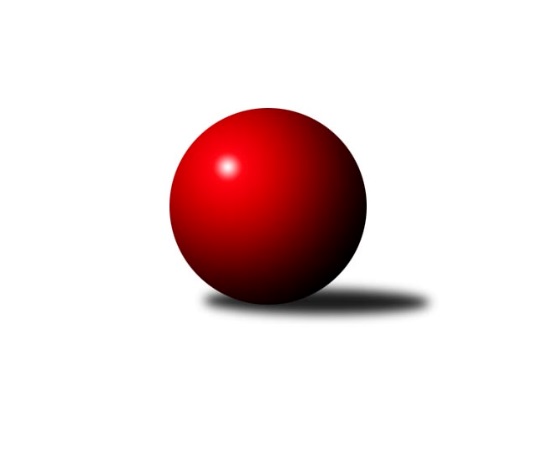 Č.13Ročník 2023/2024	6.6.2024 1.KLD C 2023/2024Statistika 13. kolaTabulka družstev:		družstvo	záp	výh	rem	proh	skore	sety	průměr	body	plné	dorážka	chyby	1.	TJ Centropen Dačice	11	10	0	1	20 : 2 	(76.0 : 68.0)	1593	20	1095	499	21.4	2.	TJ Lokomotiva Č. Velenice	11	6	0	5	12 : 10 	(80.5 : 63.5)	1619	12	1093	527	20.1	3.	TJ Třebíč	11	6	0	5	12 : 10 	(56.5 : 35.5)	1616	12	1090	526	21.5	4.	TJ Blatná	11	6	0	5	12 : 10 	(36.5 : 43.5)	1611	12	1101	510	19.2	5.	TJ Slovan Kamenice n. Lipou	12	6	0	6	12 : 12 	(77.0 : 75.0)	1589	12	1073	516	20.9	6.	TJ Jiskra Nová Bystřice	11	3	0	8	6 : 16 	(32.0 : 56.0)	1559	6	1072	487	27.5	7.	TJ Sokol Soběnov	11	2	0	9	4 : 18 	(41.5 : 58.5)	1497	4	1052	445	39.4Tabulka doma:		družstvo	záp	výh	rem	proh	skore	sety	průměr	body	maximum	minimum	1.	TJ Centropen Dačice	6	6	0	0	12 : 0 	(56.0 : 40.0)	1639	12	1714	1562	2.	TJ Blatná	5	4	0	1	8 : 2 	(14.0 : 10.0)	1680	8	1721	1631	3.	TJ Slovan Kamenice n. Lipou	6	4	0	2	8 : 4 	(42.0 : 42.0)	1604	8	1676	1501	4.	TJ Lokomotiva Č. Velenice	5	3	0	2	6 : 4 	(47.0 : 29.0)	1667	6	1755	1596	5.	TJ Třebíč	5	2	0	3	4 : 6 	(27.5 : 16.5)	1625	4	1661	1593	6.	TJ Jiskra Nová Bystřice	6	1	0	5	2 : 10 	(13.5 : 18.5)	1537	2	1589	1496	7.	TJ Sokol Soběnov	6	0	0	6	0 : 12 	(18.0 : 26.0)	1405	0	1455	1340Tabulka venku:		družstvo	záp	výh	rem	proh	skore	sety	průměr	body	maximum	minimum	1.	TJ Centropen Dačice	5	4	0	1	8 : 2 	(20.0 : 28.0)	1584	8	1654	1542	2.	TJ Třebíč	6	4	0	2	8 : 4 	(29.0 : 19.0)	1614	8	1726	1561	3.	TJ Lokomotiva Č. Velenice	6	3	0	3	6 : 6 	(33.5 : 34.5)	1611	6	1711	1544	4.	TJ Jiskra Nová Bystřice	5	2	0	3	4 : 6 	(18.5 : 37.5)	1563	4	1617	1492	5.	TJ Sokol Soběnov	5	2	0	3	4 : 6 	(23.5 : 32.5)	1515	4	1636	1453	6.	TJ Blatná	6	2	0	4	4 : 8 	(22.5 : 33.5)	1600	4	1655	1477	7.	TJ Slovan Kamenice n. Lipou	6	2	0	4	4 : 8 	(35.0 : 33.0)	1586	4	1639	1542Tabulka podzimní části:		družstvo	záp	výh	rem	proh	skore	sety	průměr	body	doma	venku	1.	TJ Centropen Dačice	8	7	0	1	14 : 2 	(55.0 : 53.0)	1576	14 	4 	0 	0 	3 	0 	1	2.	TJ Lokomotiva Č. Velenice	8	6	0	2	12 : 4 	(66.5 : 41.5)	1601	12 	3 	0 	1 	3 	0 	1	3.	TJ Blatná	9	5	0	4	10 : 8 	(30.0 : 30.0)	1614	10 	3 	0 	1 	2 	0 	3	4.	TJ Třebíč	8	4	0	4	8 : 8 	(45.0 : 35.0)	1625	8 	2 	0 	2 	2 	0 	2	5.	TJ Slovan Kamenice n. Lipou	9	4	0	5	8 : 10 	(54.0 : 62.0)	1579	8 	3 	0 	1 	1 	0 	4	6.	TJ Jiskra Nová Bystřice	9	2	0	7	4 : 14 	(28.0 : 48.0)	1574	4 	1 	0 	4 	1 	0 	3	7.	TJ Sokol Soběnov	9	2	0	7	4 : 14 	(33.5 : 42.5)	1499	4 	0 	0 	5 	2 	0 	2Tabulka jarní části:		družstvo	záp	výh	rem	proh	skore	sety	průměr	body	doma	venku	1.	TJ Centropen Dačice	3	3	0	0	6 : 0 	(21.0 : 15.0)	1670	6 	2 	0 	0 	1 	0 	0 	2.	TJ Slovan Kamenice n. Lipou	3	2	0	1	4 : 2 	(23.0 : 13.0)	1634	4 	1 	0 	1 	1 	0 	0 	3.	TJ Třebíč	3	2	0	1	4 : 2 	(11.5 : 0.5)	1596	4 	0 	0 	1 	2 	0 	0 	4.	TJ Blatná	2	1	0	1	2 : 2 	(6.5 : 13.5)	1653	2 	1 	0 	0 	0 	0 	1 	5.	TJ Jiskra Nová Bystřice	2	1	0	1	2 : 2 	(4.0 : 8.0)	1499	2 	0 	0 	1 	1 	0 	0 	6.	TJ Sokol Soběnov	2	0	0	2	0 : 4 	(8.0 : 16.0)	1447	0 	0 	0 	1 	0 	0 	1 	7.	TJ Lokomotiva Č. Velenice	3	0	0	3	0 : 6 	(14.0 : 22.0)	1648	0 	0 	0 	1 	0 	0 	2 Zisk bodů pro družstvo:		jméno hráče	družstvo	body	zápasy	v %	dílčí body	sety	v %	1.	Josef Vrbka 	TJ Třebíč 	16	/	10	(80%)		/		(%)	2.	David Koželuh 	TJ Lokomotiva Č. Velenice 	16	/	11	(73%)		/		(%)	3.	Jan Mol 	TJ Jiskra Nová Bystřice 	16	/	11	(73%)		/		(%)	4.	Monika Kalousová 	TJ Blatná 	16	/	11	(73%)		/		(%)	5.	Eliška Rysová 	TJ Lokomotiva Č. Velenice 	15	/	9	(83%)		/		(%)	6.	Matyáš Doležal 	TJ Centropen Dačice 	14	/	7	(100%)		/		(%)	7.	Jakub Neuvirt 	TJ Centropen Dačice 	14	/	9	(78%)		/		(%)	8.	Beáta Svačinová 	TJ Blatná 	14	/	11	(64%)		/		(%)	9.	Matěj Budoš 	TJ Jiskra Nová Bystřice 	13	/	11	(59%)		/		(%)	10.	Dominik Schober 	TJ Slovan Kamenice n. Lipou 	13	/	12	(54%)		/		(%)	11.	Tobiáš Podhradský 	TJ Slovan Kamenice n. Lipou 	12	/	10	(60%)		/		(%)	12.	Matyáš Hejpetr 	TJ Blatná 	11	/	10	(55%)		/		(%)	13.	Karolína Kuncová 	TJ Centropen Dačice 	10	/	9	(56%)		/		(%)	14.	Nela Koptová 	TJ Lokomotiva Č. Velenice 	10	/	11	(45%)		/		(%)	15.	Filip Rojdl 	TJ Sokol Soběnov 	10	/	11	(45%)		/		(%)	16.	Adam Straka 	TJ Třebíč 	10	/	11	(45%)		/		(%)	17.	Jaroslav Šindelář ml.	TJ Slovan Kamenice n. Lipou 	8	/	5	(80%)		/		(%)	18.	Jakub Votava 	TJ Třebíč 	8	/	5	(80%)		/		(%)	19.	Václav Rychtařík nejml.	TJ Slovan Kamenice n. Lipou 	8	/	9	(44%)		/		(%)	20.	Matyáš Krmela 	TJ Jiskra Nová Bystřice 	8	/	11	(36%)		/		(%)	21.	Jan Podhradský 	TJ Slovan Kamenice n. Lipou 	6	/	6	(50%)		/		(%)	22.	Karolína Baťková 	TJ Blatná 	6	/	7	(43%)		/		(%)	23.	Pavlína Matoušková 	TJ Centropen Dačice 	6	/	11	(27%)		/		(%)	24.	Dominik Smoleň 	TJ Sokol Soběnov 	6	/	11	(27%)		/		(%)	25.	Lukáš Přikryl 	TJ Centropen Dačice 	4	/	3	(67%)		/		(%)	26.	Jakub Hron 	TJ Centropen Dačice 	4	/	3	(67%)		/		(%)	27.	Rozálie Pevná 	TJ Třebíč 	4	/	4	(50%)		/		(%)	28.	Victorie Beníschková 	TJ Lokomotiva Č. Velenice 	4	/	5	(40%)		/		(%)	29.	Martin Tenkl 	TJ Třebíč 	4	/	8	(25%)		/		(%)	30.	Lukáš Průka 	TJ Sokol Soběnov 	4	/	9	(22%)		/		(%)	31.	Patrik Fink 	TJ Sokol Soběnov 	4	/	11	(18%)		/		(%)	32.	Michal Grega 	TJ Slovan Kamenice n. Lipou 	2	/	1	(100%)		/		(%)	33.	Adriana Fürstová 	TJ Blatná 	2	/	1	(100%)		/		(%)	34.	Bára Doležalová 	TJ Centropen Dačice 	2	/	2	(50%)		/		(%)	35.	Jakub Sysel 	TJ Sokol Soběnov 	2	/	2	(50%)		/		(%)	36.	Adam Coufal 	TJ Třebíč 	2	/	2	(50%)		/		(%)	37.	Jan Vrbka 	TJ Třebíč 	2	/	3	(33%)		/		(%)	38.	Matěj Pekárek 	TJ Blatná 	2	/	4	(25%)		/		(%)	39.	Anna Hartlová 	TJ Lokomotiva Č. Velenice 	2	/	7	(14%)		/		(%)	40.	Tereza Cimplová 	TJ Slovan Kamenice n. Lipou 	0	/	1	(0%)		/		(%)	41.	 	 	0	/	1	(0%)		/		(%)	42.	Daniel Hakl 	TJ Třebíč 	0	/	1	(0%)		/		(%)Průměry na kuželnách:		kuželna	průměr	plné	dorážka	chyby	výkon na hráče	1.	TJ Blatná, 1-4	1663	1128	534	21.8	(415.8)	2.	České Velenice, 1-4	1636	1102	534	21.7	(409.1)	3.	TJ Třebíč, 1-4	1623	1111	511	20.2	(405.9)	4.	TJ Centropen Dačice, 1-4	1601	1084	516	24.1	(400.3)	5.	Kamenice, 1-4	1586	1080	506	25.3	(396.7)	6.	TJ Jiskra Nová Bystřice, 1-4	1553	1060	492	25.3	(388.3)	7.	Nové Hrady, 1-4	1468	1011	457	29.8	(367.2)Nejlepší výkony na kuželnách:TJ Blatná, 1-4TJ Blatná	1721	11. kolo	David Koželuh 	TJ Lokomotiva Č. Velenice	604	11. koloTJ Lokomotiva Č. Velenice	1711	11. kolo	Monika Kalousová 	TJ Blatná	595	3. koloTJ Blatná	1698	3. kolo	Tobiáš Podhradský 	TJ Slovan Kamenice n. Lipou	591	6. koloTJ Blatná	1685	1. kolo	Monika Kalousová 	TJ Blatná	590	11. koloTJ Blatná	1667	6. kolo	Monika Kalousová 	TJ Blatná	577	6. koloTJ Slovan Kamenice n. Lipou	1639	6. kolo	Monika Kalousová 	TJ Blatná	573	1. koloTJ Sokol Soběnov	1636	9. kolo	Jan Mol 	TJ Jiskra Nová Bystřice	569	1. koloTJ Blatná	1631	9. kolo	Karolína Baťková 	TJ Blatná	569	11. koloTJ Třebíč	1627	3. kolo	Jakub Sysel 	TJ Sokol Soběnov	567	9. koloTJ Jiskra Nová Bystřice	1617	1. kolo	Matěj Pekárek 	TJ Blatná	565	1. koloČeské Velenice, 1-4TJ Lokomotiva Č. Velenice	1755	6. kolo	Matyáš Hejpetr 	TJ Blatná	606	4. koloTJ Třebíč	1726	9. kolo	David Koželuh 	TJ Lokomotiva Č. Velenice	606	6. koloTJ Lokomotiva Č. Velenice	1709	9. kolo	Eliška Rysová 	TJ Lokomotiva Č. Velenice	602	9. koloTJ Lokomotiva Č. Velenice	1646	4. kolo	Martin Tenkl 	TJ Třebíč	594	9. koloTJ Blatná	1638	4. kolo	David Koželuh 	TJ Lokomotiva Č. Velenice	591	9. koloTJ Slovan Kamenice n. Lipou	1631	12. kolo	Josef Vrbka 	TJ Třebíč	580	9. koloTJ Lokomotiva Č. Velenice	1630	1. kolo	Eliška Rysová 	TJ Lokomotiva Č. Velenice	579	6. koloTJ Lokomotiva Č. Velenice	1596	12. kolo	Eliška Rysová 	TJ Lokomotiva Č. Velenice	578	4. koloTJ Centropen Dačice	1560	6. kolo	David Koželuh 	TJ Lokomotiva Č. Velenice	578	4. koloTJ Sokol Soběnov	1471	1. kolo	Nela Koptová 	TJ Lokomotiva Č. Velenice	570	6. koloTJ Třebíč, 1-4TJ Třebíč	1661	4. kolo	Martin Tenkl 	TJ Třebíč	596	4. koloTJ Třebíč	1657	10. kolo	David Koželuh 	TJ Lokomotiva Č. Velenice	594	2. koloTJ Centropen Dačice	1654	12. kolo	Josef Vrbka 	TJ Třebíč	576	10. koloTJ Blatná	1648	10. kolo	Josef Vrbka 	TJ Třebíč	569	2. koloTJ Lokomotiva Č. Velenice	1631	2. kolo	Jakub Neuvirt 	TJ Centropen Dačice	562	12. koloTJ Třebíč	1616	2. kolo	Karolína Kuncová 	TJ Centropen Dačice	562	12. koloTJ Jiskra Nová Bystřice	1605	6. kolo	Matěj Budoš 	TJ Jiskra Nová Bystřice	558	6. koloTJ Třebíč	1596	6. kolo	Beáta Svačinová 	TJ Blatná	555	10. koloTJ Třebíč	1593	12. kolo	Matyáš Hejpetr 	TJ Blatná	549	10. koloTJ Slovan Kamenice n. Lipou	1573	4. kolo	Josef Vrbka 	TJ Třebíč	548	6. koloTJ Centropen Dačice, 1-4TJ Centropen Dačice	1714	8. kolo	Matyáš Doležal 	TJ Centropen Dačice	597	13. koloTJ Centropen Dačice	1690	13. kolo	Matyáš Doležal 	TJ Centropen Dačice	580	11. koloTJ Centropen Dačice	1683	11. kolo	David Koželuh 	TJ Lokomotiva Č. Velenice	579	13. koloTJ Lokomotiva Č. Velenice	1636	13. kolo	Jakub Neuvirt 	TJ Centropen Dačice	575	8. koloTJ Centropen Dačice	1597	7. kolo	Matyáš Doležal 	TJ Centropen Dačice	573	8. koloTJ Blatná	1596	7. kolo	Karolína Kuncová 	TJ Centropen Dačice	566	8. koloTJ Centropen Dačice	1585	5. kolo	Pavlína Matoušková 	TJ Centropen Dačice	564	13. koloTJ Třebíč	1577	5. kolo	Karolína Kuncová 	TJ Centropen Dačice	563	3. koloTJ Slovan Kamenice n. Lipou	1570	8. kolo	Pavlína Matoušková 	TJ Centropen Dačice	562	11. koloTJ Centropen Dačice	1562	3. kolo	Josef Vrbka 	TJ Třebíč	559	5. koloKamenice, 1-4TJ Slovan Kamenice n. Lipou	1676	5. kolo	Dominik Schober 	TJ Slovan Kamenice n. Lipou	585	5. koloTJ Slovan Kamenice n. Lipou	1666	13. kolo	David Koželuh 	TJ Lokomotiva Č. Velenice	578	5. koloTJ Slovan Kamenice n. Lipou	1645	9. kolo	Tobiáš Podhradský 	TJ Slovan Kamenice n. Lipou	568	5. koloTJ Třebíč	1617	11. kolo	Tobiáš Podhradský 	TJ Slovan Kamenice n. Lipou	566	9. koloTJ Slovan Kamenice n. Lipou	1607	11. kolo	Matěj Budoš 	TJ Jiskra Nová Bystřice	564	9. koloTJ Centropen Dačice	1599	1. kolo	Jan Podhradský 	TJ Slovan Kamenice n. Lipou	559	13. koloTJ Blatná	1584	13. kolo	Tobiáš Podhradský 	TJ Slovan Kamenice n. Lipou	559	13. koloTJ Jiskra Nová Bystřice	1584	9. kolo	Josef Vrbka 	TJ Třebíč	558	11. koloTJ Lokomotiva Č. Velenice	1582	5. kolo	Dominik Schober 	TJ Slovan Kamenice n. Lipou	552	9. koloTJ Slovan Kamenice n. Lipou	1527	1. kolo	Tobiáš Podhradský 	TJ Slovan Kamenice n. Lipou	552	3. koloTJ Jiskra Nová Bystřice, 1-4TJ Blatná	1655	8. kolo	Matyáš Hejpetr 	TJ Blatná	600	8. koloTJ Jiskra Nová Bystřice	1589	8. kolo	Josef Vrbka 	TJ Třebíč	551	13. koloTJ Jiskra Nová Bystřice	1580	2. kolo	Matěj Budoš 	TJ Jiskra Nová Bystřice	548	8. koloTJ Třebíč	1578	13. kolo	Adam Straka 	TJ Třebíč	543	13. koloTJ Slovan Kamenice n. Lipou	1561	2. kolo	Matěj Budoš 	TJ Jiskra Nová Bystřice	542	13. koloTJ Lokomotiva Č. Velenice	1544	7. kolo	Dominik Smoleň 	TJ Sokol Soběnov	541	5. koloTJ Centropen Dačice	1542	10. kolo	Matyáš Krmela 	TJ Jiskra Nová Bystřice	539	2. koloTJ Sokol Soběnov	1533	5. kolo	Matyáš Doležal 	TJ Centropen Dačice	538	10. koloTJ Jiskra Nová Bystřice	1531	5. kolo	Monika Kalousová 	TJ Blatná	535	8. koloTJ Jiskra Nová Bystřice	1522	10. kolo	Eliška Rysová 	TJ Lokomotiva Č. Velenice	530	7. koloNové Hrady, 1-4TJ Centropen Dačice	1565	4. kolo	Nela Koptová 	TJ Lokomotiva Č. Velenice	538	8. koloTJ Lokomotiva Č. Velenice	1563	8. kolo	Matyáš Doležal 	TJ Centropen Dačice	535	4. koloTJ Třebíč	1561	7. kolo	Monika Kalousová 	TJ Blatná	529	2. koloTJ Slovan Kamenice n. Lipou	1542	10. kolo	Martin Tenkl 	TJ Třebíč	526	7. koloTJ Jiskra Nová Bystřice	1492	12. kolo	Jakub Votava 	TJ Třebíč	526	7. koloTJ Blatná	1477	2. kolo	Jaroslav Šindelář ml.	TJ Slovan Kamenice n. Lipou	518	10. koloTJ Sokol Soběnov	1455	4. kolo	Karolína Kuncová 	TJ Centropen Dačice	517	4. koloTJ Sokol Soběnov	1422	8. kolo	Eliška Rysová 	TJ Lokomotiva Č. Velenice	515	8. koloTJ Sokol Soběnov	1409	12. kolo	Dominik Schober 	TJ Slovan Kamenice n. Lipou	513	10. koloTJ Sokol Soběnov	1404	10. kolo	Pavlína Matoušková 	TJ Centropen Dačice	513	4. koloČetnost výsledků:	2.0 : 0.0	20x	0.0 : 2.0	19x